A conserver au Pôle Familles & Education avec la fiche sanitaire Accueil de Loisirs Sans Hébergement  Mercredis 
 Inscriptions annuellesJe soussigné(e) nom, prénom, -------------------------------------------------------------------------------------------------inscris mon enfant, nom, prénom ------------------------------------------------------------------------------------------------année de naissance ………………………………………………………………………………………………à l’ALSH des mercredis pour l’année scolaire 2021/2022, pour la formule suivante :N.B : Toute annulation doit se faire au plus tard le jeudi 12h pour le mercredi suivant.Pour toute question, merci de nous contacter par mail à l’adresse familles.education@pierrebenite.frLe 						Signature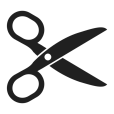 a retourner par la familleAccueil de Loisirs Sans Hébergement  Mercredis 
 Inscriptions annuellesJe soussigné(e) nom, prénom, …………………………………………………………………………………..inscris mon enfant, nom, prénom……………………………………………………………………………….année de naissance ………………………………………………………………………………………………à l’ALSH des mercredis pour l’année scolaire 2021/2022, pour la formule suivante :N.B : Toute annulation doit se faire au plus tard le jeudi 12h pour le mercredi suivant.Pour toute question, merci de nous contacter par mail à l’adresse familles.education@pierrebenite.frLe 						SignatureActivitésInscriptions annuellescocher l’activité choisie A partir du 
préciser le premier jour où votre enfant fréquentera le serviceMercredi journée avec repasMercredi matin avec repasMercredi après-midi sans repasActivitésInscriptions annuellescocher l’activité choisie A partir du 
préciser le premier jour où votre enfant fréquentera le serviceMercredi journée avec repasMercredi matin avec repasMercredi après-midi sans repas